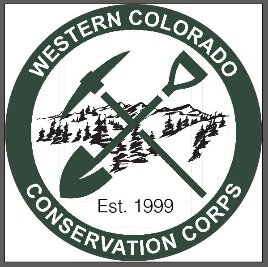 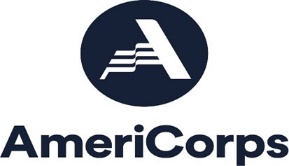 Position: Climate Corps Crew Member Location: Western Colorado (i.e., Mesa, Delta, Montrose, Gunnison, and other counties) Season Dates: February 26, 2024 – November 21, 2024 (Spring, Summer, and Fall)	Training Sessions: February, May, and August 2024 Stipend:  $1200.00 Stipend dispersed bi-weeklyAverage Hours Served Per Week: 43 (6:30 am-5:00 pm Monday-Thursday, includes some Sundays)Training: As an AmeriCorps service-learning program and to prepare AmeriCorps Members for work in-the-field, WCCC provides orientation and technical skills training at the start of the program term in addition to region or project specific training throughout the service term. Focuses include Leave No Trace principles, technical skills for project work, tool use/maintenance, S-212 chainsaw safety training, first aid/CPR, herbicide application, fence construction, procedures surrounding risk management and best practices, and creating positive crew cultures with emphasis on diversity and inclusion. Overview: The Western Colorado Conservation Corps offers opportunities for young adults to spend a season serving on meaningful conservation projects throughout Western Colorado. Projects may include a variety of fence construction/removal, invasive species removal, fire fuels reduction, habitat restoration and/or historic preservation work. AmeriCorps members have the opportunity to earn an education award, in addition to a bi-weekly stipend. (Restrictions apply)The position also requires preparation time and post session clean up.  Essentials Position Functions: Must be willing and able to camp at least 4-8 nights per week, often leaving for the service location on Sunday afternoon.Complete 10 hours of project work a day for 4-8 days while camping in a variety of outdoor conditions, including inclement weather for the duration of term.Successfully complete AmeriCorps member Orientation and CPR/First Aid Training.Must be motivated, responsible, and have a positive attitude.Willing to cook and clean up at the camp site when necessary.Participate in evaluation process (number and timing of evaluations depend on length of contract).Participate in WCCC wide volunteer events.Participate in rig-up and rig-down procedures.Live, work, and serve closely with a diverse group of people.Must adhere to and enforce the rules and regulations of WCCC and AmeriCorps, which includes abstaining from the use of drugs, alcohol, and tobacco as well as other rules, regulations, and risk management protocol.Members must not engage in any prohibited activities as listed in the AmeriCorps Member Service Agreement.Service Environment:     This position requires arduous physical activity in adverse weather conditions. Crew members must be physically fit and able to lift, bend, carry, push and other heavy physical labor.Requirements:Excellent organization and communicationPassion for an outdoor lifestyleHands-on physical labor experience preferred.High School Diploma or GED required (AmeriCorps)Must be between the ages of 17-28 years of age.Ability to commit to the entirety of your AmeriCorps term of service with WCCC.Ability to serve on diverse teams or with a diverse range of people.Physical Requirements:Ability to typically lift 30-50 lbs. repeatedly.Hiking up to 12 miles per day.Be willing and able to run a chainsaw, use hand tools and herbicide equipment with appropriate training. Must be able to complete arduous work in adverse weather conditions (i.e., snow, rain, excessive heat). Ability to camp in remote locations from 4-8 days a week. Qualifications: No experience necessary! However, you must:Be a United states citizen or permanent resident.Be available full time between the dates specified on the Member Service Agreement.Be between the ages of 17-28.Able to pass a pre-service National Criminal History check (State, Sex Offender, and Federal).Supervisor Information: Tiffany Weimer - HR Manager                                            (970) 730-2072CONDITIONS OF AGREEMENT: AmeriCorps members will be subject to all state and federal laws, and the rules and regulations of OSHA and Conservation Corps. The member is expected to fully understand and adhere to the rules, regulations and code of conduct as described in the AmeriCorps member manual. Policy violations will result in disciplinary action according to program guidelines, including written warnings, fines, and/or termination. The AmeriCorps member is accountable for meeting or exceeding the responsibilities of this position as described above and will be evaluated at mid-term (dependent on service term length) and end-term by Corps Program Staff, with input from project hosts. Successful completion is contingent on both AmeriCorps education award hours and service through the agreed upon term end date. The Western Colorado Conservation Corps of Partners is an equal opportunity employer. This program is available to all, without regard to age, sex, sexual orientation, pregnancy, race, national origin, disability status, creed, religion, genetic information, ancestry, marital status, military or veteran status, or any other status protected by federal, state, or local laws. Qualified individuals with disabilities who need accommodation during the application, interview, hiring process or for service may make arrangements by contacting (970) 241-1027.2818 ½ North Ave, Grand Junction, CO 81501 www.wcccpartners.org